T.C.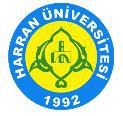 HARRAN ÜNİVERSİTESİMÜHENDİSLİK FAKÜLTESİ ENDÜSTRİ MÜHENDİSLİĞİ BÖLÜMÜ STAJ BAŞVURU FORMU……………………………………………………………………………...………………….…Bölümümüz öğrencilerinin öğrenim süresi sonuna kadar kurum ve kuruluşlarda toplam 60 gün staj yapma zorunluluğu vardır.Aşağıda bilgileri yer alan öğrencimizin Üretim / Yönetim stajını ……. iş günü süreyle kurum/ kuruluşunuzda yapmasında göstereceğiniz ilgiye teşekkür eder, öğrencimizin yapacağı staj süresince Sosyal Güvenlik Kurumu’na sigorta priminin Üniversitemiz tarafından ödeneceğini belirtir, çalışmalarınızda başarılar dileriz.Saygılarımızla.STAJ YAPILAN YERİNİŞVEREN VEYA YETKİLİNİNÖĞRENCİNİN NÜFUS KAYIT BİLGİLERİ (Staj başvurusu kabul edildiği takdirde öğrenci tarafından doldurulur)Öğrencinin Adı SoyadıÖğrenci NoÖğretim YılıE-posta adresiTelefon Noİkametgâh AdresiAdıAdresiÜretim / Hizmet AlanıTelefon NoFAKS NoE-posta adresiWeb AdresiStaja Başlama TarihiBitiş TarihiSüresi (gün)Adı SoyadıGörev ve Unvanıİmza / KaşeE-posta adresiİmza / KaşeTarihİmza / KaşeSoyadıNüfusa Kayıtlı Olduğu İlAdıİlçeBaba AdıMahalle – KöyAna AdıCilt NoDoğum YeriAile Sıra NoDoğum TarihiSıra NoT.C. Kimlik NoVerildiği Nüfus DairesiN.Cüzdan Seri NoVeriliş NedeniS.S.K. No.Veriliş TarihiÖĞRENCİ İMZASIBelge üzerindeki bilgilerin doğru olduğunu bildirir, staj defterimi Turnitin sitemine yüklerken oluşacak olan benzerlik, %50 oranından fazla çıkması halinde, stajımın kabul edilmeyeceğini kabul ederim.Tarih: STAJ KOMİSYONU İMZASITarih: